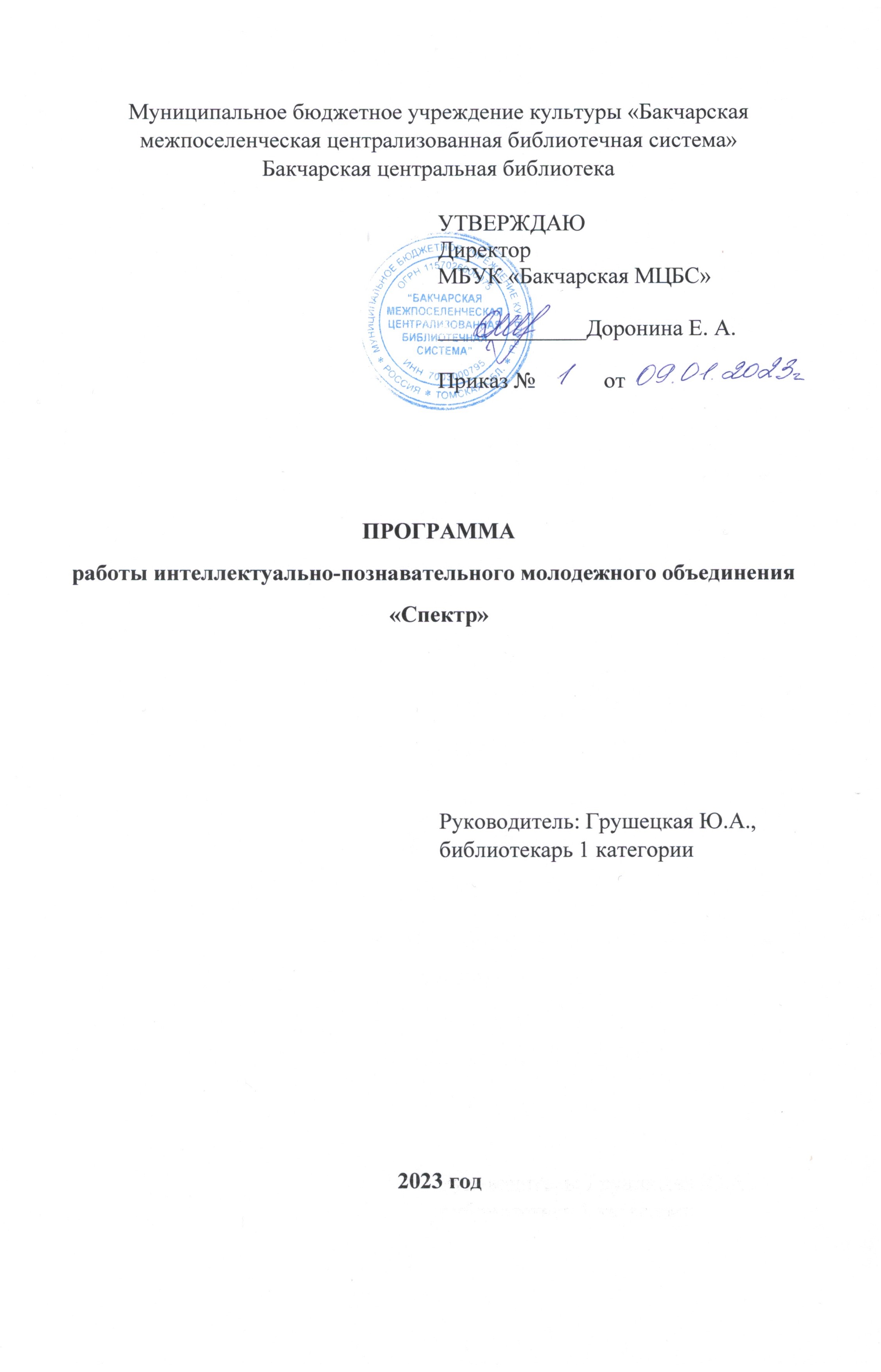 Пояснительная запискаПроблема привлечения молодежи к чтению, возвращения им радости общения с книгой, высокой литературной стоит на повестке дня любой библиотеки. В настоящее время инновации затронули абсолютно все виды человеческой деятельности. Реализация программы призвана решить вопрос продвижения книги и чтения в молодёжной среде. Работа объединения привлечет новых читателей в библиотеку, расширит их кругозор, повысит культуру чтения, разнообразит досуг. Членами объединения могут стать лица в возрасте от 15 лет до 35 лет.Цель программыЦель программы - развитие и поддержка интереса к чтению и книге.Срок реализации программыСрок реализации программы 1 год.Задачи программы1. Создать для членов объединения психологически комфортной атмосферы.2. Реализовать творческие и организаторские способности участников, их потребность в общении.3. Подготовить и провести информационно - культурные мероприятия для участников объединения.4. Развивать познавательную и читательскую активность.5. Повысить занятость молодежи.Расписание работыОбъединение будет работать 1 раз в квартал.Формы работыФормы работы интеллектуально-познавательного объединения «Спектр»: мастер-классы, интеллектуальные игры.Ожидаемые результаты1. Создание для членов объединения психологически комфортной атмосферы.2. Реализация творческих и организаторских способностей участников, их потребность в общении.3. Приведены 4 информационно - культурных мероприятий для участников объединения.4. Развитие познавательной и читательской активности.5. Повысится занятость молодежи.Календарно-тематический план реализации программы на 2023 годФорма мероприятияНазваниемероприятияСрок проведенияОтветственныйКалейдоскоп «Тайна болот»2 февраля 2023Грушецкая Ю.А.Мастер-класс«Символ Пасхи»12 апреля 2023Грушецкая Ю.А.Литературная игра«Я в гости к Пушкину спешу»6 июня 2023Грушецкая Ю.А.Мастер-класс«Осенний букет учителю!»4 октября 2023Грушецкая Ю.А.